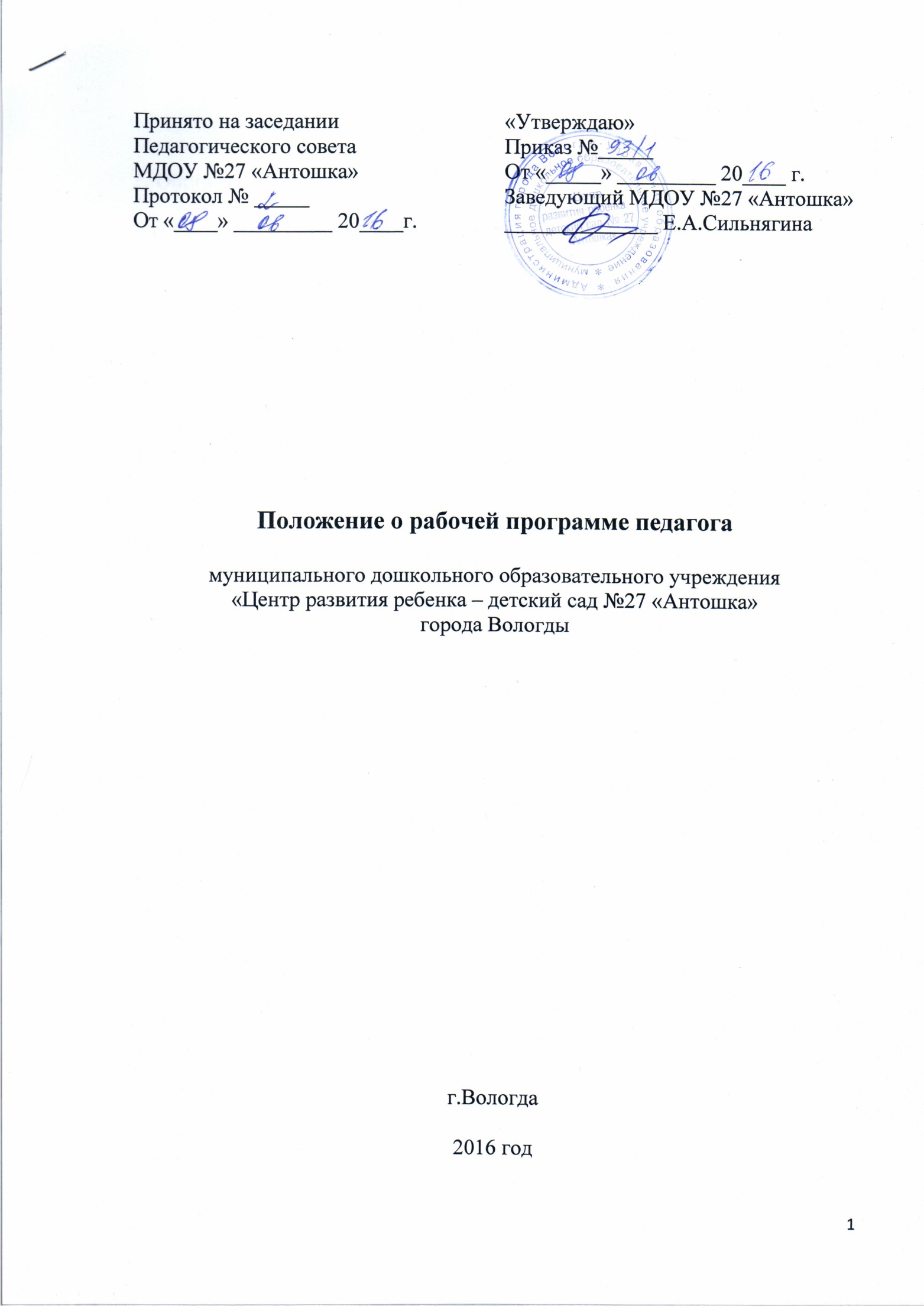 Положение о рабочей программе педагога1. Общие положения1.1. Настоящее Положение устанавливает порядок создания и  оформления рабочей программы педагогов образовательной организации, реализующей  образовательные программы дошкольного образования.1.2. Рабочая программа педагога  разрабатывается в соответствии  с Законом РФ «Об образовании в РФ» (ст.12,ст.48), Федеральным государственным стандартом дошкольного образования (приказ МОиН РФ от 17.10.2013г. № 1155).1.3. Рабочая программа (цели, задачи, содержание и организация   образовательной деятельности) разработана в соответствие с содержанием общеобразовательной программы (адаптированной основной общеобразовательной программы) дошкольной образовательной организации.2. Порядок разработки и утверждения рабочей программы педагога2.1. Рабочая программа  разрабатывается педагогами образовательной организации самостоятельно в соответствии с настоящим Положением и реализуемой образовательной программой дошкольного образования, разработанной и утвержденной образовательной организацией.2.2. Рабочая программа разрабатывается педагогами  ежегодно на текущий учебный год (с учетом сроков функционирования образовательной организации в летний период).2.3.  Рабочие программы педагогов, разработанные   в соответствии с настоящим Положением, рассматриваются ежегодно (до 10 сентября текущего года) на заседании коллегиального органа (педагогическом совете), по результатам  рассмотрения рабочих программ  оформляется протокол, в котором указывается принятое  решение. После рассмотрения рабочих программ на заседании коллегиального органа рабочие программы утверждаются приказом руководителя образовательной организации, и каждая программа заверяется на титульном листе подписью руководителя образовательной организации (директора, заведующего, или заместителя по УВР) в соответствии с должностными обязанностями.2.4. Структура рабочей программы педагога определяется настоящим Положением  в контексте действующих нормативных документов.Рекомендуемая структура рабочей программы:- Титульный лист.- Целевой раздел (пояснительная записка; планируемые результаты освоения  образовательной программы в соответствии с  целевыми ориентирами освоения воспитанниками образовательной программы).- Содержательный раздел (содержание образовательной работы,  тематическое (комплексно-тематическое) планирование на учебный год). -  Организационный раздел (условия реализации образовательной программы дошкольного образования). 2.6. Контроль за качеством реализации  рабочей программы осуществляет  (заместитель руководителя по УВР, старший воспитатель, методист) в соответствии с должностными обязанностями. 3. Корректировка рабочей программы педагога3.1. Образовательная организация может вносить изменения и дополнения  в содержание рабочих программ, рассмотрев и утвердив их на заседании коллегиального органа.3.2. Основанием для рассмотрения вопроса о корректировке рабочей программы может служить следующее: карантин, наложенный на образовательную организацию, вследствие чего дети не посещают образовательную организацию;   результаты углубленной психолого-педагогической диагностики, показывающий заниженный или завышенный уровень предлагаемого для усвоения материала, другое.3.3. Корректировку рабочей программы осуществляют разработчики рабочей программы (воспитатели, музыкальные руководители, инструкторы по физической культуре, педагог-психолог, учителя-логопеды, тифлопедагог, сурдопедагог, олигофренопедагог и др.). 4. Оформление и хранение рабочей программы педагога4.1. Рекомендуется оформление и набор текста  рабочей программы на компьютере. Текст набирается в редакторе WordforWindows шрифтом TimesNewRoman, кегль 12-14, межстрочный интервал одинарный, переносы в тексте не ставятся, выравнивание по ширине, абзац , поля со всех сторон ; центровка заголовков и абзацы в тексте выполняются при помощи средств Word, листы формата А4. Таблицы вставляются непосредственно в текст.4.2. В течение учебного года рабочая программа педагога находится на его рабочем месте. По истечении срока реализации рабочая программа хранится в документах образовательной организации 5 лет (на бумажном носителе).